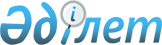 О мерах по обеспечению функционирования новой системы судебного администрирования
					
			Утративший силу
			
			
		
					Указ Президента Республики Казахстан от 12 октября 2000 года № 471. Утратил силу Указом Президента Республики Казахстан от 22 сентября 2010 года № 1066     Сноска. Утратил силу Указом Президента РК от 22.09.2010 № 1066.     В целях обеспечения функционирования новой системы судебного администрирования и реализации Указа Президента Республики Казахстан от 1 сентября 2000 года N 440 "О мерах по усилению независимости судебной системы Республики Казахстан" постановляю:   

     1. Утвердить прилагаемые: 

     1) Положение о Комитете по судебному администрированию при Верховном Суде Республики Казахстан; 

     2) структуру Комитета по судебному администрированию при Верховном Суде Республики Казахстан.   

     2. Установить, что лимит штатной численности Комитета по судебному администрированию при Верховном Суде по судебному администрированию образуется путем передачи 29 единиц из центрального аппарата Министерства юстиции, 5 единиц из аппарата Верховного Суда, 48 единиц из областных судов, 145 единиц из управлений юстиции областей, г.г. Астаны и Алматы.  

     3. Увеличить лимит штатной численности Администрации Президента Республики Казахстан на 8 единиц путем передачи указанных лимитов из центрального аппарата Министерства юстиции.   

     4. Внести изменения в следующие Указы Президента Республики Казахстан: 



     1) в Указ Президента Республики Казахстан от 22 января 1999 года N 29 "О мерах по дальнейшей оптимизации системы государственных органов Республики Казахстан": 



     в приложении 1: 

     в строке "Администрация Президента Республики Казахстан" цифру "317" заменить цифрой "325"; 

     в строке "Аппарат Верховного Суда Республики Казахстан" цифру "136" заменить цифрой "131"; 



     приложение 3 изложить в следующей редакции:                              "Приложение 3 

                             к Указу Президента  

                             Республики Казахстан 

                             от 22 января 1999 года N 29                  Лимит штатной численности Комитета 

                 по судебному администрированию при 

                 Верховном Суде Республики Казахстан --------------------------------------------------------- 

Комитет по судебному администрированию при 

Верховном Суде Республики Казахстан                  34 

  

    Администраторы в областях, г. Астане, г. Алмате      193 

--------------------------------------------------------- 

  

  Лимит штатной численности судов Республики Казахстан 

--------------------------------------------------------- 

Областные суды                                       1443 

Районные суды                                        5339 

Военные суды                                          185 

--------------------------------------------------------"     2) (подпункт 2 утратил силу - Указом Президента РК от 11 февраля 2002 г. N 806 ) 



    5. Правительству Республики Казахстан в месячный срок привести свои решения в соответствие с настоящим Указом, принять иные меры, вытекающие из настоящего Указа. 

    6. Контроль за исполнением настоящего Указа возложить на Администрацию Президента Республики Казахстан. 

    7. Настоящий Указ вступает в силу со дня подписания.     Президент 

Республики Казахстан 

                             Утверждено 

                             Указом Президента 

                             Республики Казахстан 

                             от 12 октября 2000 г. N 471       Сноска. В тексте Положения после слов "администраторы", "администраторов", "администраторами", "администратор" и "Администратор" дополнены словом "судов" - Указом  Президента РК от 23 августа 2007 года N 387 .  

Положение 

о Комитете по судебному администрированию 

при Верховном Суде Республики Казахстан                          1. Общие положения 

     1. Комитет по судебному администрированию при Верховном Суде Республики Казахстан (далее - Комитет) является уполномоченным государственным органом, осуществляющим организационное, материально-техническое и иное обеспечение деятельности областных, районных и приравненных к ним судов (далее - местные суды), а также обеспечивающим своевременное исполнение исполнительных документов, организационное и методическое руководство деятельностью судебных приставов, ведение судебной статистики в местных судах и организацию работ по учету, хранению, оценке и дальнейшему использованию имущества, обращенного (поступившего) в республиканскую собственность по отдельным основаниям. <*> 

     Сноска. В пункт 1 внесены изменения - Указами Президента РК от 22 января 2001 г. N 536 ; от 25 января 2005 г. N 1514 ; от 23 августа 2007 года N 387 ; 

  

     2. Комитет осуществляет свою деятельность в соответствии с Конституцией и законами Республики Казахстан , актами Президента и Правительства Республики Казахстан, настоящим Положением, а также иными нормативными правовыми актами. 

  

     3. Комитет и администраторы судов в областях, г.г. Астане и Алматы (далее - администраторы судов) образуют единую систему органов по обеспечению деятельности местных судов. 

      Сноска. Пункт 3 с изменением, внесенным Указом Президента РК от 23 августа 2007 года N 387 . 

  

     4. Комитет и администраторы судов являются юридическими лицами в организационно-правовой форме государственных учреждений, имеют печати и штампы со своим наименованием, а также счета в банках в соответствии с законодательством . 

     Комитет и администраторы судов вступают в гражданско-правовые отношения от собственного имени. 

      Сноска. Пункт 4 с изменением, внесенным Указом Президента РК от 23 августа 2007 года N 387 . 

  

     5. Комитет и администраторы судов призваны способствовать укреплению самостоятельности местных судов, независимости судей при отправлении правосудия и не вправе вмешиваться в их процессуальную деятельность. 

      Сноска. Пункт 5 с изменением, внесенным Указом Президента РК от 23 августа 2007 года N 387 . 

  

      6. Структура и лимит штатной численности Комитета утверждаются Президентом Республики Казахстан по представлению Председателя Комитета. 

  

     7. Настоящее Положение является учредительным документом Комитета. 

  

     8. Юридический адрес Комитета: 010000, город Астана, район Есиль, улица Д. Конаева, дом 39. 

     Сноска. Пункт 8 в редакции Указа Президента РК от 23.08.2007 N 387; с изменением, внесенным Указом Президента РК от 09.04.2010 № 970.

     9. Полное наименование Комитета: "Комитет по судебному администрированию при Верховном Суде Республики Казахстан".   

     10. Финансирование Комитета осуществляется за счет средств республиканского бюджета.  

2. Полномочия, структура и организация 

деятельности Комитета      11. Комитет: 

     1) по согласованию с Председателем Верховного Суда Республики Казахстан: 

     - вырабатывает предложения по образованию, реорганизации либо упразднению местных судов, общей штатной численности судей, вносит их на рассмотрение Президенту Республики Казахстан; 

     - разрабатывает и представляет в Правительство предложения о финансировании местных судов, Комитета и администраторов судов; 



     1-1) в пределах своей компетенции принимает нормативные правовые акты; 

     2) устанавливает по представлению председателей судов штатную численность судей местных судов; 



     3) принимает меры по повышению квалификации судей, работников Комитета, канцелярий местных судов и администраторов судов, организует и финансирует научные исследования в области судебной деятельности, определяет потребность местных судов в кадрах, организует их стажировку; 



     4) оказывает содействие председателям судов в рассмотрении обращений граждан и организаций на действия судей местных судов; 



     5) разрабатывает нормативы нагрузки судей и работников органов исполнительного производства; 



     6) осуществляет работу по систематизации законодательства и обеспечивает суды нормативными правовыми актами; 



     7) осуществляет работу по формированию канцелярий местных судов по представлению администраторов судов; 



     8) ведет персональный учет судей и работников местных судов, а также работников Комитета; 



     9) организует ведение судебной статистики, делопроизводство и работу архивов местных судов; 



     10) рассматривает обращения граждан и организаций; 

     11) осуществляет материально-техническое и иное обеспечение деятельности администраторов судов; 



     12) организует строительство, ремонт и техническое оснащение зданий и помещений местных судов и других объектов, подведомственных судам и Комитету; 



     13) контролирует расходование бюджетных средств местными судами и администраторами судов, проводит ревизии их финансово-хозяйственной деятельности; 



     14) в соответствии с законодательством осуществляет иные меры по финансовому и материально-техническому обеспечению деятельности судов, администраторов судов и Квалификационной коллегии юстиции ; 



     15) обеспечивает в соответствии с законодательством своевременное исполнение исполнительных документов; 



     16) организует работы по учету, хранению, оценке и дальнейшему использованию имущества, обращенного (поступившего) в республиканскую собственность по отдельным основаниям. <*> 



     17) осуществляет организационное и методическое руководство деятельностью судебных исполнителей; 



     18) организует обеспечение своевременного исполнения судебных актов при оказании правовой помощи в рамках международно-правовых актов, ратифицированных Республикой Казахстан; 



     19) в соответствии с законодательством Республики Казахстан осуществляет проставление апостиля на официальных документах, исходящих из судебных органов и органов исполнительного производства. 

     Сноска. В пункт 11 внесены изменения - Указом Президента РК от 22 января 2001 г. N 536 ; от 25 января 2005 г. N 1514 ; от 23 августа 2007 года N 387 . 



     12. Комитет в пределах своей компетенции вправе: 

     1) запрашивать в установленном порядке у государственных органов, организации и должностных лиц необходимые документы и материалы; 

     2) вносить в Правительство предложения по вопросам охраны труда, материального и социального обеспечения судей местных судов, работников Комитета, канцелярий местных судов и администраторов судов; 

     3) выпускать печатные издания в соответствии с законодательством Республики Казахстан. 

     Сноска. В пункт 12 внесены изменения - Указом Президента РК от 22 января 2001 г. N 536 ; от 23 августа 2007 года N 387 . 



     13. В соответствии с законодательством организует работу судебных приставов местных судов. 



     14. Комитет состоит из центрального аппарата и администраторов судов. 

      Сноска. Пункт 14 с изменением, внесенным Указом Президента РК от 23 августа 2007 года N 387 . 



     15. Комитет возглавляет Председатель, который назначается на должность и освобождается от должности Президентом Республики Казахстан по представлению Председателя Верховного Суда Республики Казахстан. 

     Статус Председателя Комитета приравнивается к статусу руководителя центрального исполнительного органа, не входящего в состав Правительства. 



     16. Председатель Комитета имеет заместителей, которые назначаются и освобождаются Председателем Комитета по согласованию с Председателем Верховного Суда. 

     Статус заместителей Председателя Комитета приравнивается к статусу заместителей руководителей центральных исполнительных органов, не входящих в состав Правительства. 



     17. Председатель Комитета организует и руководит деятельностью Комитета и администраторов судов, несет персональную ответственность за выполнение возложенных на Комитет задач и осуществление им своих функций, а также за состояние работы по противодействию коррупции. 



     В этих целях Председатель Комитета: 

     1) по согласованию с Председателем Верховного Суда Республики Казахстан определяет штатную численность администраторов судов в пределах лимита штатной численности, утвержденного Президентом Республики Казахстан; 



     2) определяет полномочия своих заместителей и руководителей структурных подразделений Комитета; 

     3) формирует структурные подразделения Комитета и утверждает положения об этих подразделениях; 



     4) в соответствии с законодательством назначает и освобождает работников центрального аппарата Комитета, а также по согласованию с председателями областных и приравненных к ним судов - администраторов судов; 



     5) в установленном законодательством порядке решает вопросы поощрения, оказания материальной помощи и наложения дисциплинарных взысканий на работников Комитета; 



     5-1) утверждает образцы жетона и эмблемы судебных исполнителей; 

     6) представляет Комитет в отношениях с другими государственными органами, организациями и должностными лицами; 

     7) по вопросам своей компетенции издает приказы; 



     8) ежегодно информирует Председателя Верховного Суда о деятельности Комитета; 



     9) осуществляет иные полномочия в соответствии с законодательством Республики Казахстан и настоящим Положением. 

     Сноска. Пункт 17 с изменениями, внесенными указами Президента РК от 23.08.2007 N 387; от 09.04.2010 № 970.



      18. Комитет имеет коллегию, являющуюся консультативно-совещательным органом при Председателе Комитета. Численный и персональный состав коллегии, а также положение о ней утверждаются Председателем Комитета.  

3. Полномочия администраторов судов в областях      19. Деятельность местных судов обеспечивает администратор судов в соответствующей области (г.г. Астане и Алматы). 



     20. Администратор судов: 

     1) принимает меры по обеспечению деятельности судов; 

     2) взаимодействует с государственными органами и иными организациями по вопросам обеспечения деятельности судов; 

     3) принимает меры по обеспечению надлежащих материальных и социальных условий для судей, работников суда и присяжных заседателей; 



     4) обеспечивает суды и канцелярии местных судов нормативными правовыми актами, юридической литературой и справочно-информационными материалами; 



     5) ведет судебную статистику, организует делопроизводство и работу архива; 

     6) организует охрану помещений и другого имущества судов, обеспечивает бесперебойную работу транспорта судов и средств связи, работу хозяйственной службы; 



     7) организует строительство, а также ремонт и техническое оснащение зданий и помещений судов; 



     8) разрабатывает проекты смет расходов судов, утверждаемые председателями судов, и представляет в соответствующее подразделение Комитета; 



     8-1) по представлению председателя соответствующего суда разрабатывает и представляет в Комитет структуру, штатную численность канцелярий местных судов; 



     8-2) осуществляет организационное и методическое руководство деятельностью судебных исполнителей и приставов; 



     8-3) обеспечивает своевременное исполнение судебных актов при оказании правовой помощи в рамках международно-правовых актов, ратифицированных Республикой Казахстан; 



     8-4) заключает договоры по транспортировке, хранению, оценке и реализации арестованного имущества должников по исполнительным документам; 



     9) осуществляет иные полномочия в соответствии с законодательством и настоящим Положением. 

     Сноска. Пункт 20 с изменениями, внесенными Указом Президента РК от 23 августа 2007 года N 387 . 



      20-1. Канцелярии местных судов обеспечивают работу судей по отправлению правосудия, обобщению судебной практики, а также выполнению других функций суда. 

     Сноска. Пункт 20-1 дополнен Указом Президента РК от 23 августа 2007 года N 387 .  

  4. Имущество Комитета      21. Комитет имеет на праве оперативного управления обособленное имущество. 

     22. Имущество, закрепленное за Комитетом, относится к республиканской собственности. 



     23. Комитет не вправе самостоятельно отчуждать или иным способом распоряжаться закрепленным за ним имуществом. 

     Комитету может быть предоставлено право распоряжения имуществом в случаях и пределах, установленных законодательством .  

5. Реорганизация и ликвидация Комитета      24. Реорганизация и ликвидация Комитета производится в соответствии с законодательством Республики Казахстан.                                      Утверждена 

                                     Указом Президента 

                                     Республики Казахстан 

                                     от 12 октября 2000 г. N 471 

      Структура Комитета по судебному администрированию 

         при Верховном Суде Республики Казахстан       Сноска. Внесены изменения - Указом Президента РК от 22 января 2001 г. N 536 ; от 23 августа 2007 года N 387 .       Руководство 

      Департамент финансового и материально-технического обеспечения 

      Департамент организации деятельности судов и администраторов судов в областях 

      Департамент по организации исполнительного производства 

      Администраторы судов в областях, г.г. Астане и Алматы 
					© 2012. РГП на ПХВ «Институт законодательства и правовой информации Республики Казахстан» Министерства юстиции Республики Казахстан
				